Εικαστικά για τις τάξεις A’ και B’ (Μάθημα 1)    Καλησπέρα παιδιά… Έχουμε καιρό να τα πούμε, αλλά μιας και δεν μπορούμε να βρεθούμε στο σχολείο μας, θα τα λέμε κατ’αυτόν τον τρόπο για όσο χρονικό διάστημα χρειαστεί. Η δημιουργία και η τέχνη ανθίζουν σε τέτοιες περιόδους, αφού αποτελούν μια διέξοδο για εκτόνωση και έκφραση των συναισθημάτων μας. Ας το εκμεταλλευτούμε λοιπόν, και εσείς και εμείς.    Για αρχή, θα θυμηθούμε αυτά που είχαμε πει στα πρώτα μας μαθήματα για τη θεωρία των χρωμάτων, για τα χρώματα δηλαδή. Είχαμε πει λοιπόν, ότι τα χρώματα χωρίζονται σε βασικά (αυτά δηλαδή που δεν μπορούμε να δημιουργήσουμε με κάποια ανάμειξη)-κόκκινο, κίτρινο, μπλε- και σε συμπληρωματικά (αυτά δηλαδή που μπορούμε να δημιουργήσουμε αναμειγνύοντας σε ζευγάρια τα βασικά χρώματα) -πορτοκαλί, πράσινο, μοβ- .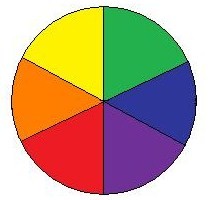    Επίσης είχαμε διαχωρίσει τα χρώματα με βάση τη θερμοκρασία τους. Τα θερμά χρώματα, που είναι αυτά που μας θυμίζουν τα χρώματα της φωτιάς – κόκκινο, πορτοκαλί, κίτρινο- και τα ψυχρά χρώματα, που είναι αυτά που μας θυμίζουν τα χρώματα που έχει το νερό στη φύση (ποτάμια, λίμνες,κλπ)–μπλε,πράσινο,μοβ-. Σας παραθέτω τον χρωματικό κύκλο(εικ. 1), όπου μπορείτε να θυμηθείτε αυτά που είχαμε πει για τις αναμείξεις των χρωμάτων και τη θερμοκρασία τους.“ Η δασκάλα ζήτησε από τα παιδιά να ζωγραφίσουν ένα δέντρο με πράσινο και καφέ χρώμα… Ένας μικρούλης που είχε πέσει από το δέντρο, είχε μυρίσει ένα δέντρο, είχε καθίσει στα κλαδιά ενός δέντρου, πήρε το μοβ και το πορτοκαλί και το μπλε και το ροζ και το πράσινο και ζωγράφισε το δικό του δέντρο…”
Από το βιβλίο του Λέο Μπουσκάλια Να ζεις, ν’ αγαπάς και να μαθαίνεις.Διάλεξε τα χρώματα που σου αρέσουν και ζωγράφισε το δικό σου πολύχρωμο δέντρο στο μπλοκ σου.Εάν έχεις στο σπίτι φίλτρα καφετιέρας, πάρε ένα φίλτρο, χρωμάτισέ το με μαρκαδόρους ή νερομπογιές με τα βασικά χρώματα και ύστερα βάλτο μέσα σε ένα βαθύ πιάτο. Στη συνέχεια ρίξε μέσα λίγο νερό και παρατήρησε τα χρώματα να αναμειγνύονται και να δημιουργούν καινούρια χρώματα.
Καλή διασκέδαση,Εικαστικός 
Γιώργος Σαλπιγκίδης

Βιβλιογραφία
- Θ.Ζωγράφος Δ.Μπέσσας Ε.Μπέσσα, 2012,Εικαστικά Α’ και Β’ Δημοτικού, Υπουργείο Παιδείας δια Βίου Μάθησης και Θρησκευμάτων, Ινστιτούτο Τεχνολογίας Υπολογιστών και Εκδόσεων “Διόφαντος”- -Θ.Ζωγράφος Δ.Μπέσσας Ε.Μπέσσα, 2015,Εικαστικά τετράδιο εργασιών Α’ και Β’ Δημοτικού, Υπουργείο Παιδείας και Θρησκευμάτων, Ινστιτούτο Εκπαιδευτικής Πολιτικής
